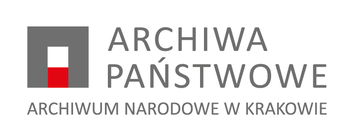 NZP.26.2.2022								           Kraków, 16.05.2022 r.Dotyczy: postępowania przetargowego na dostawę energii elektrycznej dla siedziby Archiwum Narodowego w Krakowie przy ul. Rakowickiej 22e.Z A W I A D O M I E N I Eo wyjaśnieniu treści SWZW związku z otrzymaniem pytań dotyczących treści specyfikacji istotnych warunków zamówienia do postępowania przetargowego zgodnie z zapisami art. 135 ust. 6 ustawy z dnia 11 września 2019 r. Prawo zamówień publicznych przekazuje ich treść bez ujawniania źródła wraz z odpowiedziami na pytania oraz wyjaśnieniami.Pytania z dnia 09.05.2022 r. Pytanie nr 1 SWZ, Rozdział 2 pkt. 2.1 - Wykonawca prosi o informację, czy obecna umowa wymaga wypowiedzenia? Jeśli tak, to jaki jest okres wypowiedzenia i kto będzie odpowiedzialny za jej wypowiedzenie? Odpowiedź Zamawiającego:Obecnie obowiązująca Zamawiającego umowa na sprzedaż energii elektrycznej została zawarta na czas określony tj. do dnia 31.07.2022 r. i w związku z tym  nie wymaga wypowiedzenia.Pytanie nr 2 SWZ, Rozdział 17, pkt. 17.1 - Czy Zamawiający wyraża zgodę na zawarcie umowy w formie korespondencyjnej? W przypadku braku zgody na powyższe, czy Zamawiający zgodzi się na podpisanie umowy w formie elektronicznej z wykorzystaniem kwalifikowanego podpisu elektronicznego? Odpowiedź Zamawiającego:Zamawiający dopuści zawarcie umowy drogą korespondencyjną lub zawarcie umowy w formie elektronicznej podpisanej kwalifikowanym podpisem elektronicznym przez wszystkie strony umowy.Pytanie  nr 3Załącznik nr 1 do SWZ – opis przedmiotu zamówienia, Załącznik nr 2 do SWZ - wzór umowy - § 1 ust. 1 oraz § 15 ust. 1 - Do prawidłowego skalkulowania oferty na dostawę energii elektrycznej konieczne jest precyzyjne określenie terminu realizacji zamówienia. Pozostawienie zapisu „przedmiotem zamówienia jest dostawa energii elektrycznej w okresie 24 miesięcy […]” w zasadzie uniemożliwia Wykonawcy złożenie Oferty, ponieważ nie ma wiedzy w jakim okresie Zamawiający oczekuje realizacji zamówienia. Należy zwrócić uwagę na fakt, że Wykonawca dokonuje zakupu energii elektrycznej na Towarowej Giełdzie Energii w celu zabezpieczenia kontraktu po wyborze Wykonawcy. W sytuacji w której Wykonawca nie zna terminu realizacji umowy nie ma możliwości dokonania takiego zabezpieczenia co może doprowadzić do strat po stronie Wykonawcy. Jednocześnie nadmienia, że określenie dokładnego terminu realizacji zamówienia stanowi kluczowy element przygotowywanej przez zamawiającego SWZ co oznacza, że powinien być kompletny i szczegółowy. Niedopuszczalne jest więc opisanie przedmiotu zamówienia w sposób ogólny i niedookreślony oraz przenoszący na wykonawców składających oferty ciężar jego dookreślenia w trakcie przygotowywania ofert. W związku z powyższym się z prośbą o zmodyfikowanie zapisu do treści: „Umowa wchodzi w życie w zakresie każdego punktu poboru z dniem …, lecz nie wcześniej, niż po zawarciu umów dystrybucyjnych, pozytywnie przeprowadzonej procedurze zmiany sprzedawcy i przyjęciu umowy do realizacji przez OSD i obowiązuje do dnia ….” . Odpowiedź Zamawiającego:Umowa zostanie zawarta na okres 24 miesięcy, planowana data rozpoczęcia obowiązywania umowy to 01.08.2022 (data zakończenia obowiązywania umowy z dotychczasowym dostawcą energii, która została podana w SWZ) lecz nie wcześniej, niż po pozytywnie przeprowadzonej procedurze zmiany sprzedawcy.Pytanie nr 4Załącznik nr 1 do SWZ – opis przedmiotu zamówienia, Załącznik nr 2 do SWZ - wzór umowy - § 6 ust. 1 - Wykonawca informuje, że zgodnie z Rozporządzenie Ministra Energii z dnia 6 marca 2019 r. w sprawie szczegółowych zasad kształtowania i kalkulacji taryf oraz rozliczeń w obrocie energią elektryczną, odpowiedzialność za dotrzymanie standardów jakościowych dostarczanej energii elektrycznej ponosi Operator Systemu Dystrybucyjnego, będący właścicielem sieci dystrybucyjnej. Z uwagi na fakt, że Wykonawca nie może ponosić odpowiedzialność za działania OSD, zwracamy się z prośbą o zmodyfikowanie zapisu do treści: "Wykonawca zobowiązuje się zapewnić Zamawiającemu standardy jakościowe obsługi odbiorców, zgodnie z obowiązującymi przepisami Prawa energetycznego. W przypadku niedotrzymania standardów jakościowych obsługi dotyczącej sprzedaży energii, Zamawiającemu przysługuje bonifikata - zgodnie z zasadami określonymi w § 42 Rozporządzenia Ministra Energii z dnia 6 marca 2019 r. w sprawie szczegółowych zasad kształtowania i kalkulacji taryf oraz rozliczeń w obrocie energią elektryczną (Dz. U. z 2019 poz. 503 ze zm.) lub w każdym później wydanym akcie prawnym dotyczącym jakościowych standardów obsług.” Odpowiedź Zamawiającego:Wykonawca w przypadku niedotrzymania standardów jakościowych związanych z realizacją przedmiotu zamówienia obowiązany jest do udzielenia bonifikaty zgodnie z obowiązującym prawem wskazanym. Wskazane jest, aby Wykonawca zwrócił szczególna uwagę na zapisy aktualnego dokumentu: Rozporządzenia Ministra Energii z dnia 6 marca 2019 r. w sprawie szczegółowych zasad kształtowania i kalkulacji taryf oraz rozliczeń w obrocie energią elektryczną (Dz.U. 2019 poz. 503) w par.42 ust. 1, 10, 11, 12.Pytanie 5.Załącznik nr 2 do SWZ - wzór umowy - § 11 ust. 1 - Informujemy, że Wykonawca w procesie fakturowania opiera się na danych pomiarowo-rozliczeniowych przekazywanych przez Operatora Systemu Dystrybucyjnego, jednak w swoim bilingu Wykonawca zmuszony jest do prawidłowego wprowadzenia danych dotyczących okresu rozliczeniowego/cyklu przekazywania danych pomiarowych przez OSD. W związku z powyższym prosimy o wskazanie okresu rozliczeniowego/cyklu przekazywania danych pomiarowych w odniesieniu do każdego PPE występującego w postępowaniu: czy wynosi on odpowiednio np. 1 miesiąc, 2 miesiące (parzyste/nieparzyste), czy 6 miesięcy (ze wskazaniem miesiąca odczytowego)? Informacja, że okres rozliczeniowy jest zgodny z OSD jest niewystarczająca do prawidłowej parametryzacji rozliczeń. Odpowiedź Zamawiającego:Zamawiający informuje, że okres rozliczeniowy dla obu punktów poboru wynosi 1 miesiąc.Pytanie nr 6 Załącznik nr 2 do SWZ - wzór umowy - § 12 ust. 2 - Wykonawca informuje, że zgodnie z przepisami Prawa energetycznego i aktów wykonawczych, jak również generalnych umów dystrybucyjnych, podmiotem odpowiedzialnym za terminowe przekazywanie danych pomiarowo-rozliczeniowych jest OSD. Ponadto, systemy informatyczne wykonawców mogą nie posiadać możliwości automatycznej weryfikacji otrzymania danych od OSD, w związku z czym powiadomienie Zamawiającego o braku danych pomiarowych może być niemożliwe do realizacji. Z uwagi na powyższe zwracamy się z prośbą o usunięcie przedmiotowych zapisów, a pozostawienie jedynie zapisu, iż „Wykonawca otrzymywać będzie wynagrodzenie z tytułu realizacji niniejszej umowy na podstawie danych pomiarowo-rozliczeniowych, przekazanych przez OSD za dany okres rozliczeniowy.Odpowiedź  ZamawiającegoUmowa sprzedaży energii jest umową dwustronną, strony winny na bieżąco monitorować jej realizację. Wykonawca winien na bieżąco –zgodnie z okresami rozliczeniowymi wystawiać fakturę, natomiast zamawiający jest zobowiązany do bieżących i terminowych płatności za zużytą energię elektryczną. W związku z tym zamawiający nie wyraża zgody na modyfikację zapisu.Pytanie nr 7 Załącznik nr 2 do SWZ - wzór umowy - § 12 ust. 7 - Informujemy, że zapisy dotyczące zwrotu nadpłaconej kwoty nie są możliwe do spełnienia przez Wykonawcę. Nadpłata jest bowiem zaliczana na kolejne zobowiązania Zamawiającego lub zwracana na konto Klienta, po uprzednim każdorazowym zgłoszeniu stosownego wniosku i wskazaniu rachunku bankowego. Wykonawca nie ma możliwości zwrócić nadpłaty automatycznie. W związku z powyższym zwracamy się z prośbą o modyfikację przedmiotowego zapisu do następującej treści: „W przypadku uwzględnienia reklamacji, Wykonawca niezwłocznie wystawi fakturę korygującą, a powstałą nadpłatę zaliczy na poczet płatności ustalonych na najbliższy okres rozliczeniowy. W przypadku, gdy Zamawiający zażąda jej zwrotu, nadpłata zostanie zwrócona na wskazany przez Zamawiającego numer rachunku bankowego.” Powyższy sposób rozliczania nadpłat jest zgodny § 34 Rozporządzenia Ministra Energii z dnia 6 marca 2019 r. w sprawie szczegółowych zasad kształtowania i kalkulacji taryf oraz rozliczeń w obrocie energią elektryczną.Odpowiedź  ZamawiającegoZamawiający podtrzymuje obecną treść SWZ.Pytanie nr 8 Załącznik nr 2 do SWZ - wzór umowy - § 12 ust. 8, pkt. 1) - Informujemy, że w przypadkach określonych przepisami ustawy Prawo energetyczne i aktów wykonawczych, OSD ma prawo przekazać Sprzedawcy dane szacowane, na podstawie których w świetle ww. przepisów Sprzedawca wystawia fakturę. Wskazujemy jednocześnie, że Sprzedawca nie może ponosić odpowiedzialności za sposób pozyskania danych przez OSD. Zwracamy się z prośbą o usunięcie przedmiotowych zapisów, gdyż w obecnym brzmieniu mogą one prowadzić do składania nieuzasadnionych reklamacji, stanowiąc ryzyko po stronie wykonawców. Odpowiedź  Zamawiającego:Zamawiający podtrzymuje obecną treść SWZ.Pytanie nr 9 Załącznik nr 2 do SWZ - wzór umowy - § 12 ust. 8 - Zamawiający określił, iż złożona reklamacja powoduje wstrzymanie płatności faktury przez Zamawiającego. Informujemy, że zgodnie z art. 488 Kodeksu cywilnego, dotyczącego obowiązku spełnienia świadczeń wzajemnych oraz zgodnie z zasadami obowiązującymi w obrocie profesjonalnym, złożenie reklamacji nie zwalnia Odbiorcy od obowiązku terminowej zapłaty należności. W związku z powyższym, zwracamy się z prośbą o odpowiednią modyfikację przedmiotowego zapisu, poprzez określenie, iż „Złożenie reklamacji nie zwalnia Zamawiającego z obowiązku terminowej zapłaty należności.”Odpowiedź Zamawiającego:Zamawiający podtrzymuje obecną treść SWZPytanie nr 10 Załącznik nr 2 do SWZ - wzór umowy - § 12 ust. 9 - Informujemy, że w świetle przepisów Prawa energetycznego i aktów wykonawczych, to OSD jest podmiotem odpowiedzialnym za pozyskiwanie i przekazywanie do sprzedawców danych pomiarowo-rozliczeniowych. Sposób ustalania danych przez OSD określony jest w umowie dystrybucyjnej zawartej pomiędzy Zamawiającym a OSD, przy czym Wykonawcy nie mają wpływu na regulacje wynikające z umów dystrybucyjnych Zamawiającego, zgodnie z przepisami przyjmując do rozliczeń dane przekazane przez OSD. W przypadku nieprawidłowo dokonanych odczytów, Wykonawca winien dokonać korekty uprzednio wystawionych faktur, na podstawie danych przekazanych przez Operatora Systemu Dystrybucyjnego. Odbiorca jest natomiast zobowiązany do zapłaty pierwotnej faktury, a ewentualne różnice zostaną rozliczone jako nadpłata albo niedopłata. Z uwagi na powyższe zwracamy się z prośbą o modyfikację wskazanego zapisu do treści: „Strony zgodnie postanawiają, że w przypadku nieprawidłowo dokonanych odczytów, Wykonawca dokona korekty uprzednio wystawionych faktur. Nadpłata wynikająca z korekty rozliczeń będzie podlegać zaliczeniu na poczet płatności ustalonych na najbliższy okres rozliczeniowy. Niedopłata będzie podlegać doliczeniu do pierwszej wystawianej faktury VAT”.Odpowiedź Zamawiającego:Zamawiający informuje, że podtrzymuje zapisy SWZ.Pytanie nr 11 Załącznik nr 2 do SWZ - wzór umowy - § 16 ust. 3 pkt. 3, 5 i 6 - Zamawiający określił, że przysługuje mu prawo wypowiedzenia umowy. Oznacza to, że Zamawiający oczekuje możliwości wypowiedzenia umowy zasadniczo w każdym czasie. Umowy w zamówieniach publicznych zasadniczo zawiera się na czas oznaczony, należy więc stwierdzić, że umowy takie zostały przez ustawodawcę skonstruowane jako źródło zobowiązań o charakterze trwałym, które powinny istnieć aż do upływu terminu, na jaki zawarta została umowa. Ponadto, racjonalna kalkulacja wartości zamówienia jest możliwa jedynie wówczas, gdy Wykonawca może przewidzieć, przez jaki okres strony umowy pozostaną nią związane. Zaproponowane w SWZ rozwiązanie jest niedopuszczalne w świetle istoty umowy sprzedaży) zawieranej na czas oznaczony zarówno po myśli prawa cywilnego w zakresie zobowiązań jak i w świetle zasady udzielania zamówienia publicznego w sposób proporcjonalny. Mianowicie każde przedwczesne rozwiązanie umowy powoduje u wykonawcy szkodę. Wykonawca bowiem nabywa wolumen energii hurtowo w celu odsprzedaży w całości na cały okres trwania umowy począwszy od jej zawarcia do zakończenia. Nie wykorzystany w opisanych realiach wolumen energii musi wykonawca, nieplanowo i ze stratą, odsprzedać na rynku hurtowym.Odpowiedź Zamawiającego:Zamawiający informuje, że zapis § 16 ust. 3 dotyczy możliwości rozwiązania umowy za jednostronnym wypowiedzeniem złożonym przez Zamawiającego tylko w określonych okolicznościach, a nie jak wskazuje wykonawca bez powodu.Pytanie nr 12 Załącznik nr 2 do SWZ - wzór umowy - § 16 ust. 5 - Wykonawca zwraca się z prośbą o wyjaśnienie czy poprzez przedmiotowy zapis Zamawiający przewiduje, iż przeniesienie praw i obowiązków może nastąpić wyłącznie w przypadku następstwa prawnego? Zdaniem Wykonawcy każda inna zmiana na podmiot inny niż wskazany w SWZ będzie zmianą przedmiotu zamówieniaOdpowiedź Zamawiającego:Przeniesienie praw i obowiązków może nastąpić wyłącznie w przypadku następstwa prawnego. Pytanie nr 13 Załącznik nr 2 do SWZ - wzór umowy - § 17 ust. 1 pkt. 1 oraz ust. 2 - Z uwagi na nadrzędny charakter przepisów podatkowych i przepisów prawa w zakresie ustawowej zmianie stawki podatku VAT lub opodatkowania energii podatkiem akcyzowym, oraz zgodą na wprowadzenie zapisu umożliwiającego automatyczną zmianę cen, wynikającą ze zmiany ww. przepisów, od dnia ich wejścia w życie zawracamy się z prośbą o modyfikację zapisu do treści: „Warunkiem dokonania zmian, o których mowa w ust. 1 jest złożenie wniosku przez stronę inicjującą zmianę ,za wyjątkiem nowelizacji przepisów skutkujących zmianą kwoty podatku VAT lub podatku akcyzowego, […]”. Prosimy o dodanie do przedmiotowego zapisu zdania o treści: „Ceny energii elektrycznej zostają powiększone o kwotę wynikającą z obowiązków nałożonych właściwymi przepisami, od dnia ich wejścia w życie, bez konieczności sporządzenia aneksu do umowy”.Odpowiedź Zamawiającego:Zamawiający informuje, że podtrzymuje zapisy SWZ.Pytanie nr 14Załącznik nr 2 do SWZ - wzór umowy - § 18 ust. 2 oraz ust. 4 - Wykonawca informuje, że ewentualną szkodę Zamawiającego stanowi różnica w cenie zakupu energii elektrycznej od sprzedawcy rezerwowego w stosunku do ceny energii elektrycznej z oferty wyłonionego w postępowaniu wykonawcy. W związku z powyższym zwracamy się z prośbą o pozostawienie określenia, iż zwrot kosztów z tytułu zakupu energii elektrycznej od sprzedawcy rezerwowego będzie stanowił różnicę między kosztami energii zakupionej od sprzedawcy rezerwowego, a energii, która byłaby zakupiona na podstawie umowy sprzedaży zawartej z wybranym Wykonawcą. Poszkodowany nie może wzbogacać się wartością odszkodowań. Taki zapis jest sprzeczny z przepisami kodeksu cywilnego o naprawianiu szkody i rażąco nieproporcjonalny w świetle zasad udzielania zamówień publicznych.Odpowiedź Zamawiającego:Zamawiający informuje, że podtrzymuje zapisy SWZ.Pytanie nr 15Załącznik nr 2 do SWZ - wzór umowy - § 18 ust. 1 - Zwracamy uwagę na fakt, iż wskazany w przedmiotowym zapisie termin na przedłożenie dokumentów w postaci 5 dni roboczych, może być niemożliwy do spełnienia z przyczyn obiektywnie niezależnych od Wykonawcy. W przypadku umowy GUD oraz w zakresie bilansowania handlowego ich treści są objęte klauzulą tajności i każdorazowo wydawane są zgody, a nie jest to proces trwający 5 dni. Ponadto, czy Wykonawca posiada ważną umowę GUD można sprawdzić na stronach terytorialnego OSD. Podobnie jest z koncesją, Prezes URE udostępnia wszystko na stronie internetowej https://rejestry.ure.gov.pl/. Należy jednak zwrócić uwagę, iż reprezentant podpisujący umowę oświadcza, iż Wykonawca posiada wszystkie niezbędne umowy, zatem ciąży na nim odpowiedzialność karna wynikająca z art.233 Kodeksu Karnego. Jednocześnie Zwracamy uwagę, że określona przez Zamawiającego wysokość kar umownych, w szczególności w odniesieniu do kary za każdy dzień opóźnienia w przekazaniu Zamawiającemu dokumentów, zdaniem Wykonawcy może zostać uznana jako kara rażąco wygórowana, co umożliwi jej podważenie na drodze sądowej, zgodnie z art. 484 §2 Kodeksu cywilnego. Możliwość podważania wysokości kary umownej nie tylko narazi strony umowy na koszty postępowania sądowego, ale wiąże się także z niepewnością co do praw i obowiązków stron. Jednocześnie tak wysoki poziom kary umownej zmusi Wykonawców do uwzględnienia tego elementu ryzyka przy wycenie usług dla Zamawiającego, co znajdzie wyraz w podwyższeniu ceny ofertowej. Mając na względzie powyższe, zwracamy się z prośbą o usunięcie kwestionowanych zapisów. Odpowiedź Zamawiającego:Zamawiający informuje, że podtrzymuje zapisy SWZ.Pytanie nr 16Załącznik nr 2 do SWZ - wzór umowy - § 18 ust. 10 - Informujemy, że zapisy dotyczące kar umownych naruszają zasadę równości stron w stosunku cywilnoprawnym oraz zasadę proporcjonalności przy udzielaniu zamówień publicznych. Wykonawca zwraca się z prośbą o usunięcie wskazanych zapisów w całości. W przypadku wyrażenia zgody na rezygnację z kar umownych, zwracamy się z prośbą o modyfikację zapisów do treści: „Strony ponoszą wobec siebie odpowiedzialność odszkodowawczą na zasadach ogólnych do wysokości poniesionej szkody (straty)”. Informujemy jednocześnie, że zapisy w obecnym kształcie wpływają na wzrost ryzyka związanego z realizacją umowy po stronie Wykonawcy, co z kolei może negatywnie wpłynąć na kalkulację ceny ofertowej dla Zamawiającego. Odpowiedź Zamawiającego:Zamawiający informuje, że podtrzymuje zapisy SWZ.Pytanie nr 17Załącznik nr 2 do SWZ - wzór umowy - § 6 ust. 1 pkt. 8 i 9 oraz § 20 ust. 2 - Informujemy, że odpowiedzialność za terminowość i prawidłowość przekazanych danych niezbędnych do przeprowadzenia procedury zmiany sprzedawcy, dotyczących poszczególnych punktów poboru energii, leży wyłącznie po stronie Zamawiającego. Sprzedawca nie może ponosić odpowiedzialności za ewentualną negatywną weryfikacje zgłoszeń umowy przez OSD. Z uwagi na powyższe, zwracamy się z prośbą o wprowadzenie sformułowania o treści: „Zamawiający ponosi odpowiedzialność za terminowość i poprawność przekazanych danych, niezbędnych do przeprowadzenia procedury zmiany sprzedawcy.” Jednocześnie w związku z ograniczeniami technicznymi w zakresie stosowania przez wykonawców komunikacji z zamawiającymi w formie tradycyjnej zwracamy się z prośbą o dopuszczenie przesłania informacji uniemożliwiającej lub opóźniającej zmianę sprzedawcy również w formie elektronicznej, na wskazany przez Zamawiającego adres e-mail.Odpowiedź Zamawiającego:Obowiązkiem Wykonawcy jest terminowe rozpoczęcie sprzedaży energii elektrycznej, a obowiązkiem Zamawiającego jest terminowe przekazanie Wykonawcy wszelkich niezbędnych dokumentów i informacji do skutecznego przeprowadzenia procesu zmiany sprzedawcy Zamawiający pozostawia zapisy bez dokonania modyfikacji.Zamawiający dopuszcza możliwość komunikacji w formie elektronicznej na podany w SWZ adres e-mail.Pytanie nr 18Załącznik nr 2 do SWZ - wzór umowy - § 20 ust. 6 – Wnosimy o wskazanie osoby, numer telefonu oraz adres e-mail, upoważnionej do kontaktów z wyłonionym w postępowaniu Wykonawcą po stronie Zamawiającego.Odpowiedź Zamawiającego:Wskazanie osoby odpowiedzialnej za realizację umowy i podanie jej danych kontaktowych nastąpi na etapie podpisywania umowy z wybranym Wykonawcą.Pytanie nr 19Załącznik nr 2 do umowy - wzór pełnomocnictwa - Wykonawca wskazuje, że zgodnie ze zmianami w Instrukcji Ruchu i Eksploatacji Sieci Dystrybucyjnej Operatorów Systemu Dystrybucyjnego, Wykonawca dokonując powiadomienia o zawarciu umowy sprzedaży jest zobowiązany do wskazania sprzedawcy rezerwowego, co jest jednoznaczne ze złożeniem oświadczenia w przedmiocie dokonania przez Zamawiającego wyboru sprzedawcy rezerwowego. Zamawiający wskazuje wybranego przez siebie sprzedawcę rezerwowego z wykazu sprzedawców rezerwowych dostępnego na stronie internetowej danego OSD innego niż sprzedawca będący Stroną Umowy sprzedaży energii elektrycznej. Upoważnia tym samym Operatora Systemu Dystrybucyjnego do zawarcia w jego imieniu i na jego rzecz – w przypadku wygaśnięcia lub zaprzestania wykonywania umowy sprzedaży przez dotychczasowego sprzedawcę – umowy sprzedaży rezerwowej ze wskazanym przez siebie sprzedawcą rezerwowym. Zwracamy się zatem z zapytaniem czy Zamawiający po wyborze najkorzystniejszej oferty, na etapie podpisywania umowy każdorazowo wskaże wybranego sprzedawcę rezerwowego? Odpowiedź Zamawiającego:Zamawiający na etapie podpisania umowy wskażą sprzedawcę rezerwowego.Pytanie nr 20Zwracamy się z zapytaniem, czy Zamawiający przekaże niezbędne dokumenty do przeprowadzenia procedury zmiany sprzedawcy najpóźniej w dniu podpisania umowy? Wyłoniony Wykonawca będzie potrzebował do przeprowadzenia zmiany sprzedawcy nw. dokumentów jednostki objętej postępowaniem: - pełnomocnictwo do zgłoszenia umowy do OSD wraz z upoważnieniem OSD do zawarcia umowy rezerwowej ze wskazanym sprzedawcą rezerwowym w sytuacjach określonych w ustawie prawo energetyczne; - dokument nadania numeru NIP; - dokument nadania numeru REGON; - KRS lub inny dokument na podstawie którego działa dana jednostka; - dokument potwierdzający umocowanie danej osoby do podpisania umowy sprzedaży energii elektrycznej oraz pełnomocnictwa. Jednocześnie informujemy, że OSD może odrzucić zgłoszenia umów sprzedaży zawierające błędne dane, skutkiem czego może okazać się konieczność zakupu energii przez Zamawiającego od tzw. sprzedawcy rezerwowego, o którym mowa w art. 3 ust. 29a ustawy Prawo energetyczne.Odpowiedź Zamawiającego:Zamawiający informuje, że przekaże niezbędne dane Wykonawcy umożliwiające dokonanie zmiany sprzedawcy energii elektrycznej w tym m.in. plik w wersji elektronicznej Excel. Załącznikami do umowy będą natomiast: pełnomocnictwo, umożliwiające dokonanie zmiany sprzedawcy energii elektrycznej oraz zestawienie punktów poboru Pytanie nr 21Wykonawca zwraca się z prośbą o udzielenie informacji, czy Zamawiający ma zawarte umowy/ aneksy w ramach akcji promocyjnych lojalnościowych, które uniemożliwiają zawarcie nowej umowy sprzedażowej w terminach przewidzianych w SWZ? Jeśli tak - jakie są terminy wypowiedzeń umów/aneksów w ramach akcji promocyjnych/programów lojalnościowych ?Odpowiedź Zamawiającego:Zamawiający informuje, że nie zawierał umów/aneksów w ramach akcji promocyjnych czy lojalnościowychPytanie nr 22Formularz ofertowy wykonawcy - Zwracamy się z prośbą o wskazanie stawki VAT, jaką należy zastosować w ofercie – czy ma to być tymczasowa obniżona stawka wynikająca z przepisów tzw. Tarczy Antyinflacyjnej, tj. 5%, czy może zwykła stawka 23%? Powyższa odpowiedź pozwoli na uniknięcie sytuacji, w której Wykonawcy zaoferują różne % stawki podatku VAT, co będzie wiązało się z brakiem możliwości porównania ofert. Jednocześnie informujemy, że rozliczenia za pobraną energię elektryczną prowadzone będą wg obowiązujących przepisów prawnychOdpowiedź Zamawiającego:Zamawiający wskazuje, że cena ofertowa powinna zawierać stawkę podatku VAT oraz akcyzy według stawek obowiązujących na dzień złożenia oferty (w tym uwzględniających postanowienia Tarczy Inflacyjnej). Zamawiający przewiduje zmianę stawki VAT oraz akcyzy w trakcie obowiązywania umowy w przypadku zmian wynikających z obowiązujących przepisów (w tym wygaśnięcia Tarczy Inflacyjnej)